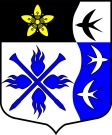 ЛЕНИНГРАДСКАЯ ОБЛАСТЬЛУЖСКИЙ МУНИЦИПАЛЬНЫЙ РАЙОНАДМИНИСТРАЦИЯ ТОРКОВИЧСКОГО СЕЛЬСКОГО ПОСЕЛЕНИЯПОСТАНОВЛЕНИЕ     от 30.12.2020г.  №  152                                                                  О внесении изменений в постановление № 147 от 29.12.2018г. «Об утверждении муниципальной программы «Противодействие экстремизму и профилактика территоризма на территории Торковичского сельского поселения Лужского муниципального района Ленинградской области на 2019-2021 годы»В соответствии с Федеральным законом от 06.10.2003г. № 131-ФЗ «Об общих принципах организации местного самоуправления в РФ», федеральным законом от 25.07.2002 № 114-ФЗ « О противодействии экстремистской деятельности» и Федеральным законом от 06.03.2006г. № 35-ФЗ «О противодействии терроризму» и согласно статье 179 Бюджетного кодекса РФ администрация Торковичского сельского поселения                                                          п о с т а н о в л я е т:Статью 6 Финансирование Программы изложить в следующей редакции:«Средства на реализацию мероприятий в рамках реализации настоящей Программы ежегодно предусматриваются при формировании местного бюджета на соответствующий год.       Предусмотреть денежные средства в следующих размерах:       2019г. – 1,0 тыс.руб.       2020г. – 1,0 тыс.руб.       2021г. – 10,0 тыс.руб.                  2. Настоящее Постановление вступает в силу после его официального опубликования  на официальном сайте Торковичского сельского поселения.Глава администрацииТорковичского сельского поселения                                    Е.В.Иванова